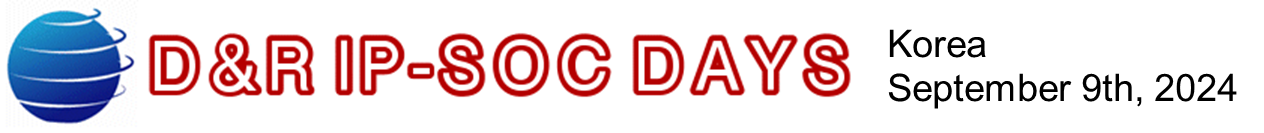 Sponsorship package subscriptionRETURN a signed copy to gabriele.saucier@design-reuse.comCompany name		Company name		Contact name		Contact email		Speaker Name & Position  Tentative Talk Title      Signature:Date: